Pondělí 28.5.2018 – Úterý 29.5.2018ZVÝHODNĚNÉ MENU ZA 105,- KčHráškový krém *)1,3,7Gulášová polívka *)1Šunkofleky *)1,3,7,10Hovězí guláš, špecle *)1,9,10POLEDNÍ NABÍDKA POLÉVKA:Hráškový krém *)1,3,7Gulášová polívka *)125,-HLAVNÍ CHOD: Kuřecí stehno, vařený brambor *)  115,-Vepřový steak, sýrová omáčka, šťouchaný brambor *)1,3,7115,-Mix salát s grilovaným vepřovou panenkou *)90,-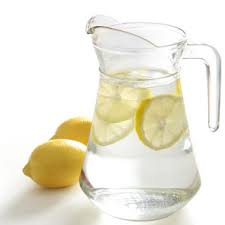 Voda s citrónem na stolech zdarma DOBROU CHUŤ PŘEJE TÝM CHATEAU RESTAURANT MĚLNÍK